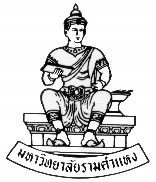                                         ใบสมัครคัดเลือกเข้าศึกษา ระดับบัณฑิตศึกษา                       หลัหสูตรรัฐศาสตรมหาบัณฑิต  กลุ่มวิชาสหวิทยาการเพื่อการพัฒนาท้องถิ่น			            คณะรัฐศาสตร์ มหาวิทยาลัยรามคำแหง				       ภาคเรียนที่........... ปีการศึกษา ...................                                                                                      					          รุ่นที่ .............					    -----------------------------1. รายละเอียดส่วนตัว	1.1	ชื่อ (ภาษาไทยตัวบรรจง)         นาย	    นาง        นางสาว       ยศ / ฐานันดร......................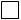 		ชื่อ.................................................................... สกุล......................................................... ชื่อเล่น..........................		NAME (CAPITAL LETTERS)     MR.        MRS.      MS.           OTHER ..............................	 	FIRST NAME (ชื่อ)  		 	LAST NAME (นามสกุล)	1.2	วัน/เดือน/ปีเกิด.................................................สถานที่เกิด (จังหวัด)..................................อายุ..........................ปี	1.3	ที่อยู่ปัจจุบันเลขที่..............................หมู่ที่.......................หมู่บ้าน..................................ซอย..................................		ถนน.........................................แขวง/ตำบล..............................................เขต/อำเภอ............................................		จังหวัด........................................รหัสไปรษณีย์..............................โทรศัพท์/มือถือ.................................................	1.4	ปัจจุบันผู้สมัคร	  ยังไม่ได้ทำงาน	  ทำงานแล้วเป็นเวลา................................ปี		ตำแหน่งหน้าที่การงาน.............................................................................................................................................		ชื่อหน่วยงาน........................................................................................................................เลขที่............................		ถนน.....................................แขวง/ตำบล..................................................เขต/อำเภอ............................................		จังหวัด....................................รหัสไปรษณีย์............................โทรศัพท์..................................................................	1.5	ที่อยู่ที่สามารถติดต่อได้สะดวกที่สุด 		(   )  เหมือนข้อ 1.3    (   )  เหมือนข้อ 1.4		(   )  อื่น ๆ...............................................................................................................................................................2.	คุณวุฒิของผู้สมัคร	2.1 ประวัติการศึกษา2.2 ผลการศึกษาระดับปริญญาตรี วิชาเอก สาขา....................................................................................................................................................................... วิชาโท สาขา.........................................................................................................................................................................   ได้รับเกียรตินิยม อันดับ................       ไม่ได้รับเกียรตินิยม คะแนนเฉลี่ย (GPA)................................................3.	บุคคลอ้างอิง (บุคคลที่รู้จักคุ้นเคยหรืออ้างอิงได้พร้อมที่อยู่และเบอร์โทรศัพท์)	3.1 .................................................................................................................................................................................  	      .................................................................................................................................................................................	3.2 .................................................................................................................................................................................		.................................................................................................................................................................................4.4 ประสบการณ์การทำงาน (ระบุชื่อหน่วยงานและตำแหน่งหน้าที่การงาน) 	4.1 ................................................................................................................................................................................	     ..................................................................................................................................................................................	4.2 .................................................................................................................................................................................	      ................................................................................................................................................................................. 	4.3 .................................................................................................................................................................................	      .................................................................................................................................................................................5.	ท่านทราบการรับสมัครเรียนจากที่ใด	 โบรชัวร์/แผ่นพับ    เพื่อน     ป้ายประชาสัมพันธ์    เว็บไซต์      อื่น ๆ.........................................6.	เอกสารสำคัญที่ต้องส่งในวันสมัคร	 	1. สำเนาปริญญาบัตร 2 ฉบับ (ถ้าไม่ชัดเจนต้องนำฉบับจริงมาแสดงด้วย)  		2. สำเนาใบแสดงผลการศึกษา (Transcript) ชั้นปริญญาตรี 2 ฉบับ (ถ้าไม่ชัดเจนต้องนำฉบับจริงมาแสดงด้วย)  		3. หลักฐานการเปลี่ยนชื่อ หรือนามสกุล (หากมีการปลี่ยนชื่อ หรือ นามสกุล , การจดทะเบียนสมรส) 2 ฉบับ 		4. สำเนาทะเบียนบ้าน 2 ฉบับ 	  5. สำเนาบัตรประจำตัวประชาชน 3 ฉบับ  		6. รูปถ่ายหน้าตรง ไม่สวมหมวก ไม่สวมแว่นตากันแดด ถ่ายแล้วไม่เกิน 6 เดือน ขนาด 1 นิ้ว จำนวน 3 รูป	  7. ใบรับรองแพทย์ 1 ฉบับขอรับรองว่า ข้าพเจ้าเป็นผู้มีคุณสมบัติครบถ้วนตามประกาศของมหาวิทยาลัย                                                    และข้อความที่ข้าพเจ้ากรอกข้างบนนี้ พร้อมหลักฐานที่ใช้สมัครทั้งหมดถูกต้องตรงกับความเป็นจริงทุกประการ							ลงชื่อ...............................................................................ผู้สมัคร						                (..............................................................................)							วันที่................... / ............................ / ........................-----------------------------------------------------------------------------------------------------------------------------------------------   ได้ตรวจสอบหนังสือแสดงคุณวุฒิและเอกสารประกอบใบสมัคร มีครบถ้วนถูกต้องตามที่ระบุไว้ข้างต้นแล้ว						   ลงชื่อ..........................................................................ผู้ตรวจหลักฐาน					(..........................................................................)					วันที่.................. / ........................ / ..................สถานศึกษาระยะเวลาที่เคยศึกษา จาก พ.ศ. ถึง พ.ศ.ชื่อปริญญาและสาขาที่สำเร็จการศึกษาหมายเหตุ 